20 июля (понедельник) День четвертый.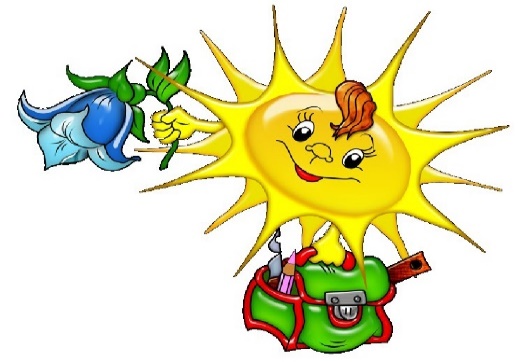 ЛагерьПриветствие.        Всем! Всем! Всем! Добрый день! Приветствуем вас в лагере «Онлайн лето»! Новый день, новые увлекательные задания!Весёлая утренняя зарядка с капитаном Крабом «Подводная зарядка»https://www.youtube.com/watch?v=fDE6it-Nexc&t=18sВремя завтрака.А ты любишь животных? Приглашаем на экскурсию в зооцентр Питон.         https://www.youtube.com/watch?v=OlLDhwDkmHA	Сфотографируйся со своим домашним животным и пришли фото нам.Физминутка (встань, посмотри в окно, улыбнись солнышку, протяни к нему руку – поздоровайся с ним, попей водички)В этом видео мы научим вас делать своими руками оригами для детей - СОБАЧКУ.   Приготовь цветную бумагу, фломастер, клей карандаш, ножницы.            https://www.youtube.com/watch?v=5g1CVFx-Q7I&t=21sВремя обеда Сегодня пятница и у нас танцы. Пришли видео и мы увидим, как ты танцуешь.https://www.youtube.com/watch?v=SyTq71sn-CY https://www.youtube.com/watch?v=EJ0rT7j_efAВолшебная книга МЧС. Герои мультфильма Птичка, Бобер, Заяц и Волк играют в викторину за билеты в "Зубренок". Что делать если разбился градусник, загорелся утюг и как попасть в "Зубренок" смотрите…https://www.youtube.com/watch?v=FILgPxyDcr0&t=21sНарисуй какие правила надо соблюдать дома и пришли в группу. Ваши работы примут участие в замечательной выставке «МЧС предупреждает!»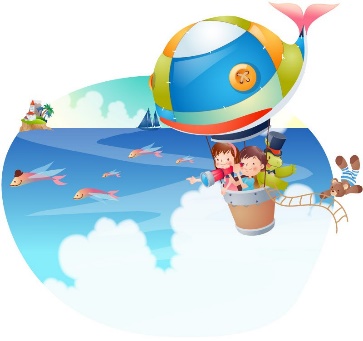 Всем пока! Встретимся завтра!!! 